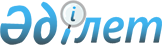 Абай ауданы әкімінің "Қарағанды облысы Абай ауданындағы кейбір ауылындарында жергілікті ауқымдағы табиғи сипаттағы төтенше жағдайды жариялау туралы" шешімнің күшін жою туралыҚарағанды облысы Абай ауданының әкімінің 2024 жылғы 11 сәуірдегі № 04 шешімі
      Қазақстан Республикасының "Қазақстан Республикасындағы жергілікті мемлекеттік басқару және өзін-өзі басқару туралы" Заңына сәйкес, Абай ауданының әкімі ШЕШІМ ҚАБЫЛДАДЫ:
      1. Абай ауданы әкімінің 2024 жылғы 08 сәуірдегі "Қарағанды облысы Абай ауданындағы кейбір ауылындарында жергілікті ауқымдағы табиғи сипаттағы төтенше жағдайды жариялау туралы" (Қазақстан Республикасының нормативтік құқықтық актілердің эталондық бақылау банкінде 2024 жылы 9 сәуірдегі №195415 жарияланған) №03 шешімінің күші жойылды деп танылсын.
      2. Осы шешімнің орындалысын бақылауды өзіме қалдырамын.
      3. Осы шешім алғаш ресми жарияланған күнінен бастап қолданысқа енгізіледі.
					© 2012. Қазақстан Республикасы Әділет министрлігінің «Қазақстан Республикасының Заңнама және құқықтық ақпарат институты» ШЖҚ РМК
				
      Абай ауданының әкімі

С. Оспанов
